«ЭРУДИТ» (русский язык)   - 2023 год                                                                  3 класс1. Подчеркни слова, в которых букв больше, чем звуков.          Группа, линия, судьба, съёжился, ясень, рябина.2. Закончи правильно фразу «Вор подкрался к окну и ...». а) в лес в нутрь;  б) влез внутрь;  в) влес внутрь; г) влез в нутрь;  д) в лез в нутрь.3. К словам какого ряда необходимо задать вопрос: Оно какое?        а) пальто, фамилия, путешествие;        б) какао, кашпо, такси;        в) кафе, имя, кенгуру;        г) время, животное, домишко4. Прочитай стихотворение Я. Козловского и найди в нём слова – омонимы, запиши их ниже.Суслик выскочил из норки И спросил у чёрной норки: - Где вы были? - У лисички! - Что вы ели там? - Лисички!Ответ: _______________________________________________    5. Произнеси звуки данных слов в обратном порядке. Запиши буквами получившиеся слова.     Торг - ______________      Куль - ______________     Лещ - ______________      Краб - ______________6. В необычных предложениях подчеркни главные члены предложения.Штеная курза бокро бодлачит бокрёнка.Глокая кудра штеко турнула бокра.                                                         7. Вставь нужную букву в начале слова.__гущённое молоко, прекрасное __доровье,__кинотеатра, __дешние жители, __горбленный человек, __бритая борода. 8. Прочитайте русские пословицы и пословицы других народов, соедините их попарно, в зависимости от смысла.Ответ: 1) -_____, 2) - _____, 3) - _____.9.  Выпиши из фразеологических оборотов сначала слова-антонимы, а затем — слова-синонимы:      Цел и невредим.                   Писать чёрным по белому.              И стар и млад.                      Из огня да в полымя.      Вокруг да около.                   Ни конца ни краю.                             10. Подбери синонимы к прилагательным: 11. Какие русские слова, состоящие из двух корней, имел в виду иностранец, произнеся их так: дарить благо, употреблять зло, творить мир, водить руками.12. В классе учатся 4 отличника.  Напиши их имена.13. Составь словосочетания, заменяя одно из существительных прилагательным.Тропа зверя - _________________________________________________Улицы города - _______________________________________________Берег моря – __________________________________________________Костюм для спорта – __________________________________________Полёт в космос - ______________________________________________14.  Устойчивые словосочетания заблудились. Напиши правильно.15. Грамматическая     арифметика. 1)Тише едешь - дальше будешь.а)Куда лопата ведёт, туда и вода течёт.2)Куда ниточка, туда и иголочка.б)Прежде чем сказать, поверни язык семь раз.3)Семь раз отмерь, один раз отрежь.в)Неторопливый слон быстрее достигает цели, чем резвый жеребец.АнтонимыСинонимытихая ездаверный ответтихая ночькрепкая веревкатихий голоскрепкий сонверный другкрепкий организмдарить благоупотреблять злотворить мирводить руками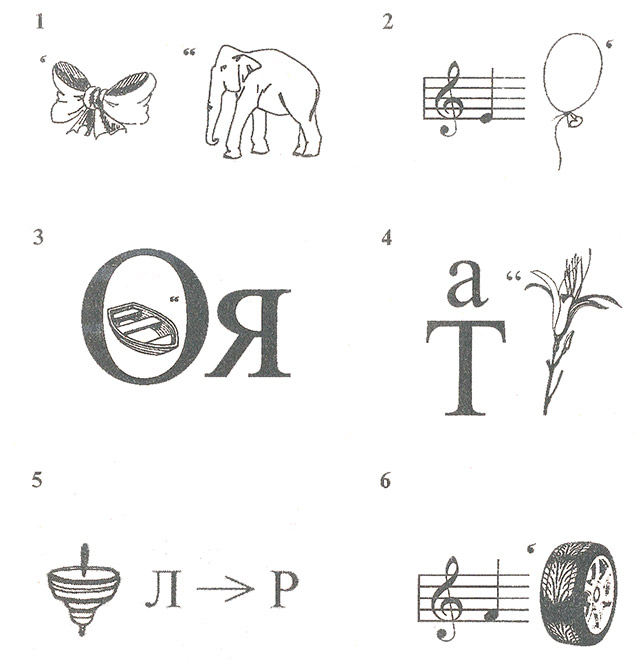 Дождь лил как снег на голову. Скоро дело наладилось и пошло как сивый мерин.Я знал городские переулки как рыба в воде.Гости свалились как из ведраОн всегда врёт как по маслуУ себя во дворе Мишка был как свои пять пальцев.а)Ква + рак – ак + тира =б)Кар + то + фельдшер _ дшер =в)Кар + знак препинания =г)Часть – ь + ушко – о + а =д)Чёрный – ый + о + слива – а = 